ACLK UCD RequirementsThe ACLK-UCD is front end based ACLK decoding systems with automatic switchover to provide ACLK monitoring along with serving as the source of the AD Network multicast of ACLK. It is required to be a RTOS based system that provides data logging and display of all ACLK events broadcast. It is based on the existing UCDA & UCDB systems that presently monitor TCLK and provide the existing TCLK multicast.UCD Event Monitor ApplicationAn application page is required to allow for the recording/display of accelerator clock events that have been broadcast on the various clock systems within the Fermilab complex. It will need to be capable of reading event data from various UCD front ends (ACLK-UCD, UCDA, UCDB, UCDT, etc.) and displaying the events with supercycle relative time stamps. It will need to provide logging of the most recent 14 days worth of supercycle data as well as saving data from select supercycles for future recall.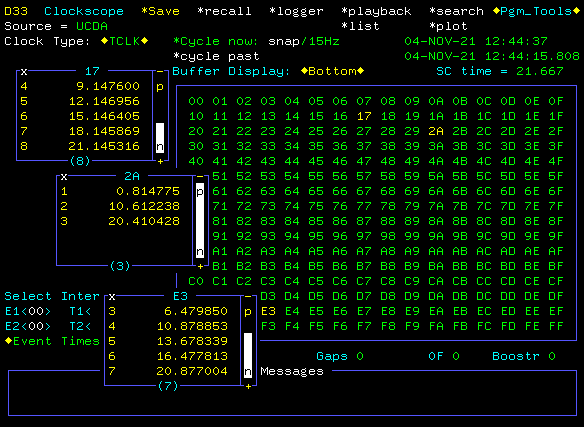 Figure 1: ACNET TLG Interface ApplicationACLK-UCD HardwareThe ACLK-UCD Hardware will consist of a 19” rack mountable field crate with compatible front end computer card/module. It will have a Gigabit ethernet (1000BaseT) or better network interface. It will require an ACLK decoder for event detection.General RequirementsHighly reliable, fail-safe operation;Compatible with the staged PIP-II commissioning;Capable of detecting and logging all ACLK events as shown in Appendix A;Restricted, documented privileges to access and modify configurations;Expandable in order to support modifications and future upgrades without major modifications;Other Requirements19” Equipment Rack mountable Front End120VAC 60 Hz equipment powerEthernet Interface (1000BaseT)ACLK decoderUtilize a Real Time Operating SystemFront End shall support 20 Hz Multicast of ACLKAPPENDIX A – ACLK/TCLK Event Information ACLK EventTCLK EventDescriptionPriorityEvent Type$0000$00Super Cycle and Master Clock Reset; marks start of supercycle1I$0001$01Unassigned$0002$02Time Plot Timestamp Reset: generated once every 50,000,000 TCLK cycles (every 5 seconds); not synchronized to any other event98II$0003$03MTA Beam Permitted101II$0004$04MTA Pulse on next $1126I$0005$05User Friendly Event; intended for short term use; user selectable delay and reference174III$0006$06(reserved for 60 Hz synchronized to AC line)$0007$07720 Hz; synchronized to AC line69II$0008$08Unassigned$0009$09Permitted NTF Beam Cycle; coincident with $11249II$000A $0APermitted 400 MeV Linac Studies Cycle; coincident with $11162II$000B $0BBooster Beam Sample Data Ready; referenced to $10160III$000C $0C20 Hz; synchronized to GMPS BMIN Delayed61I$000D $0DBooster Beam Sample Time; "or" of 8 377 channels referenced to $13,$14,$15,$16,$17,$19,$1C,$1D253V$000E $0EFirst Booster Beam Reset After a Pre-pulse Cycle8I$000F $0F20 Hz; synchronized to A phase of AC line in MAC room2II$0010$10Generic Booster Reset for Accelerating Beam Cycle; "or" of $13,$14,$15,$16,$17,$19,$1C,$1D125IX$0011$11Booster Reset for Null Cycle; generated at GMPS BMIN Delayed50I$0012$12Booster Reset for Beam Pre-pulse Cycle; generated at GMPS BMIN Delayed; always preceeded by $0851I$0013$13Booster Reset for Fixed Target Beam Cycle; generated at GMPS BMIN Delayed52I$0014$14Booster Reset for MI/Muon Studies; generated at GMPS BMIN Delayed53I$0015$15Booster Reset for NUMI Beam Cycle; generated at GMPS BMIN Delayed54I$0016$16Booster Reset for MI Studies; generated at GMPS BMIN Delayed55I$0017$17Booster Reset for Booster Studies Cycle; generated at GMPS BMIN Delayed56I$0018$18Booster Sample Time; used for Booster data sampling in front-end; referenced to $10,$11,$1291III$0019$19Booster Reset for NUMI Beam Cycle; generated at GMPS BMIN Delayed57I$001A $1AParasitic Beam Permit; made @ positive transition of TLG output13I$001B $1BParasitic Beam Inhibit; made @ negative transition of TLG output64I$001C $1CBooster Reset for MI/RR Studies; generated at GMPS BMIN Delayed58I$001D $1DBooster Reset for MiniBooNe Beam Cycle; generated at GMPS BMIN Delayed59I$001E $1EBooster Extraction Sync (BES) for a Pre-pulse Cycle"; generated by BES during a Booster $12 pre-pulse cycle150II$001F $1FBooster Extraction Sync (BES) for a Beam Cycle"; generated by a BES during a Booster beam cycle151II$0020$20MI Reset for 120 GeV Short Flattop Fixed Target Beam33I$0021$21MI Reset for 120 GeV Long Flattop Fixed Target Beam34I$0022$22Start of MI Ramp Up; "or" of 8 377 channels with separate references to $20,$21,$23,$29,$2A,$2B,$2D,$2E124V$0023$23MI Reset for NUMI Beam Cycle35I$0024$24MI BP/Abort System Reset215VIII$0025$25Start of MI Ramp Flattop; "or" of 8 377 channels with separate references to $20,$21,$23,$29,$2A,$2B,$2D,$2E127V$0026$26End of MI Ramp Flattop; "or" of 8 377 channels with separate references to $20,$21,$23,$29,$2A,$2B,$2D,$2E128V$0027$27MI Beam Aborted; requested on fall of Abort/Permit loop75VII$0028$28MI 8GeV Injected Beam from BSTR; generated by $1F on $13, $14, $15, $16, $19 or $1C cycles198IX$0029$29MI Reset for MI Studies/120 GeV to Muon Cycle42I$002A $2AMI Reset for NuMI Beam with RR Cycle43I$002B $2BMI Reset for MI Studies44I$002C $2CMI Sample Time; "or" of 8 377 channels with separate references to $20,$21,$23,$29,$2A,$2B,$2D,$2E144V$002D $2DMI Reset for 8 GeV Beam to Muon/MI Studies46I$002E $2EMI Reset for MI Studies47I$002F $2FMI Cleanup; "or" of 8 377 channels with separate references to $20,$21,$23, $29,$2A,$2B,$2D,$2E76V$0030$30Switchyard Reset for 120 GeV, Long Spill Extracted Beam20I$0031$31Switchyard Reset for Extracted Beam Cycle; $30 & $32 are usual references89III$0032$32Switchyard Reset for 120 GeV, Short Spill Extracted Beam25I$0033$33Switchyard Fast Spill/Ping178V$0034$34Switchyard SWIC Sample Time152V$0035$35Switchyard Beam Sample Time; $31 is normal reference175III$0036$36Switchyard Post-Beam Sample Time; $31 is normal reference176III$0037$37Switchyard Read Intensity Monitors173III$0038$38Switchyard Beam Permit System Reset206VIII$0039$39TCLK reflection of MIBS $75: 120GeV Proton extraction from MI to SYWD207IV$003A $3ASwitchyard BPM Write Profile Memory; "or" of 8 377 channels with common $31 reference216VI$003B $3BSwitchyard BPM Write Display Frame222III$003C $3CSwitchyard Variable Event135III$003D $3DSwitchyard Analog Alarm Event117III$003E $3ESWYD Permit has Dropped; requested on fall of permit116VII$003F $3FEnd of Switchyard beam injection179III$0040$40Unassigned$0041$41Unassigned$0042$42Unassigned$0043$43Unassigned$0044$44Unassigned$0045$45Unassigned$0046$46Unassigned$0047$47Unassigned$0048$48Unassigned$0049$49Unassigned$004A $4AUnassigned$004B $4BUnassigned$004C $4CBooster Variable Event193III$004D $4DUnassigned$004E $4EUnassigned$004F $4FUnassigned$0050$50Begin MI Studies156III$0051$51End MI Studies157III$0052$52HEP Beam Permitted by BSSB; generated at $10 when beam to Booster is permitted204II$0053$53HEP Beam Inhibited by BSSB; generated at $10 when beam to Booster is inhibited205II$0054$54Unassigned$0055$55Unassigned$0056$56Unassigned$0057$57TCLK Reflection of MIBS $77: Proton transfer from Booster to Main Injector177IV$0058$58RR Gap Clearing Kicker C479 Trigger Clear145III$0059$59Unassigned$005A $5AUnassigned$005B $5BUnassigned$005C $5CUnassigned$005D $5DUnassigned$005E $5EUnassigned$005F $5FUnassigned$0060$60Unassigned$0061$61Unassigned$0062$62Unassigned$0063$63Unassigned$0064$64Unassigned$0065$65Unassigned$0066$66Unassigned$0067$67P1 Permit has Dropped; requested on fall of permit113VII$0068$68Unassigned$0069$69Unassigned$006A $6AUnassigned$006B $6BUnassigned$006C $6CUnassigned$006D $6DUnassigned$006E $6EUnassigned$006F $6FUnassigned$0070$70First $1D of chain196IX$0071$71Unassigned$0072$72Booster BPM - End of Beam218III$0073$73Unassigned$0074$74Unassigned$0075$75Unassigned$0076$76Unassigned$0077$77P2 Permit has Dropped; requested on fall of permit114VII$0078$78Unassigned$0079$79MI BPM - Prepare for Beam; gated by MI Beam Permit88IX$007A $7AMI BPM - Write Profile Memory148VI$007B $7BMI BPM - Write Display Frame; "or" of 8 377 channels with separate references to $20,$21,$23,$29,$2A,$2B,$2D,$2E118V$007C $7CMI BPM Flash Trigger81IX$007D$7DMI BPM - Set Bunch Mode190III$007E $7EBooster BPM - Begin Closed Orbit219III$007F $7FBooster BPM - Flash Trigger194V$0080$80Muon Reset for non 8GeV protons to Muon via MI16I$0081$81TCLK reflection of MIBS $79: Non 8GeV transfer from MI to Muon134IV$0082$82Muon variable event 1159III$0083$83Muon BPM Trigger for TBT measurements138III$0084$84Muon Delivery Ring prepare for beam171III$0085$85Muon Reset for 8 GeV protons to Muon via MI7I$0086$86Muon end of Beam Operations105V$0087$87Muon Beam Permit has Dropped72VII$0088$88Muon Beam Permit System Reset161VIII$0089$89Muon Abort Cleanup106V$008A $8AUnassigned$008B $8BUnassigned$008C $8CMuon BPM/BLM Flash Trigger; "or" of 6 377 channels83VI$008D $8DMuon variable event 1158III$008E $8EP1 & P2 Beamline Reset23I$008F $8F1 Hz; Generated by GPS RCVR in computer room240II$0090$90Muon Reset #1 for 8 GeV Protons from RR to M3 Line5I$0091$91Muon Reset #2 for 8 GeV Protons from RR to M3 Line6I$0092$92Muon P1/P2 Ramp Reset195III$0093$93Muon Reset #1 for 8 GeV Protons from RR to Muon Target9I$0094$94Muon Reset #2 for 8 GeV Protons from RR to Muon Target10I$0095$95Muon variable Event 2170III$0096$96RR->Muon Transfer #6201III$0097$97RR->Muon Transfer #7202III$0098$98RR->Muon Transfer #8203III$0099$99TCLK Reflection of MIBS $7E: MI to Muon 8 GeV Transfer185IV$009A $9ARR->Muon Transfer #1186III$009B $9BRR->Muon Transfer #2187III$009C $9CRR->Muon Transfer #3188III$009D $9DRR->Muon Transfer #4189III$009E $9ERR->Muon Transfer #5200III$009F $9FRR->Muon Kicker Trigger Clear192III$00A0 $A0MI BLM - Prepare for Beam85III$00A1 $A1RR BLM - Prepare for Beam86III$00A2 $A2Fixed Target Sample Trigger92III$00A3 $A3Fixed Target Sample Trigger #2136III$00A4 $A4NuMI Cycle Sample Trigger; $A5 reference137III$00A5 $A5NUMI Reset for Beam18I$00A6 $A6NUMI Beam Permit has Dropped; requested on fall of permit loop100VII$00A7 $A7No Beam to Experimental Areas; consult W Kissel and B Hendricks226VIII$00A8 $A8NUMI Beam Permit /Abort System Reset239VIII$00A9 $A9TCLK reflection of MIBS $74: 120Gev Proton Extraction from MI to NUMI224IV$00AA $AAUnassigned$00AB $ABUnassigned$00AC $ACMI Abort Charge Event63I$00AD $ADNUMI Reset for Beamline Ramp & Extracted Beam110III$00AE $AENUMI Beamline Ramp Rest22I$00AF $AFEnd of NUMI beam injection180III$00B0 $B0BNB Beam On Target228IX$00B1 $B1BNB Beam Off Target229IX$00B2 $B2RR BPM - Prepare for Beam94IX$00B3 $B3RR BPM - Write Profile Memory149VI$00B4 $B4RRBPM - Write Display Frame; "or" of 8 377 channels with separate references to $E0, $E1, $E2, $E3, $E9115V$00B5 $B5RR BPM Flash Trigger95IX$00B6 $B6RR BPM - Set Bunch Mode191III$00B7 $B7(Reserved for MiniBooNE Beam Permit has dropped)$00B8 $B8MiniBooNe Beam Permit /Abort System Reset252VIII$00B9 $B9MI/RR Periodic Data Trigger248VIII$00BA $BATest MCO Event256II$00BB $BBTCLK diagnostics - Start245VIII$00BC $BCTCLK diagnostics - Stop246VIII$00BD $BDMI-8 Line BLM Sample Time254III$00BE $BEBooster beam to Recycler28I$00BF $BFBooster Beam to Main Injector/MiniBooNE29I$00C0 $C0Unassigned$00C1 $C1Unassigned$00C2 $C2Unassigned$00C3 $C3Unassigned$00C4 $C4Unassigned$00C5 $C5Unassigned$00C6 $C6Unassigned$00C7 $C7Unassigned$00C8 $C8Unassigned$00C9 $C9Unassigned$00CA $CAUnassigned$00CB $CBUnassigned$00CC $CCUnassigned$00CD $CDUnassigned$00CE $CEUnassigned$00CF $CFUnassigned$00D0 $D0Unassigned$00D1 $D1Unassigned$00D2 $D2Unassigned$00D3 $D3Unassigned$00D4 $D4Unassigned$00D5 $D5Unassigned$00D6 $D6Unassigned$00D7 $D7Unassigned$00D8 $D8Unassigned$00D9 $D9Unassigned$00DA $DARBEX Trigger84IX$00DB $DBUnassigned$00DC $DCUnassigned$00DD $DD8 GeV BPM Sample Time82IX$00DE $DERR Reset for beam to MI48I$00DF $DFUnassigned$00E0 $E0RR Reset for RR Studies37I$00E1 $E1RR Reset for MI Studies38I$00E2 $E2RR Reset for Fixed Target39I$00E3 $E3RR Reset for NuMI40I$00E4 $E4RR 8 GeV Injected Beam from BSTR199IX$00E5 $E5Unassigned$00E6 $E6RR End of Beam120V$00E7 $E7RR Beam Aborted; requested on fall of Abort/Permit Loop78VII$00E8 $E8RR BP/Abort System Reset140VIII$00E9 $E9RR Reset for Muon41I$00EA $EAMTA Pre-Event27I$00EB $EBUnassigned$00EC $ECUnassigned$00ED $EDRR Variable Event141III$00EE $EEUnassigned$00EF $EFRR Abort Cleanup77V$00F0 $F0Unassigned$00F1 $F1Clear $0E Holdoff62I$00F2 $F2Unassigned$00F3 $F3TCLK reflection of RRBS $A3: extract protons from RR into MI234IV$00F4 $F4Unassigned$00F5 $F5Unassigned$00F6 $F6TCLK reflection of RRBS $A6: 8 GeV proton transfer from RR to Muon214IV$00F7 $F7TCLK reflection of RRBS $A7: Proton transfer from Booster to Recycler250IV$00F8 $F8Unassigned$00F9 $F9Unassigned$00FA $FATCLK reflection of MIBS $ED: MIBS/RRBS event request denied255IV$00FB $FBUnassigned$00FC $FCDo not use: (Booster Low Level Easter Egg)$00FD $FDUnassigned$00FE $FETCLK No-Op: Do not use$00FF $FFTCLK No-Op$0101BSSB State257I$0102 Reserved LINAC State$0103 Booster State259I$0104 Recycler State260I$0105Main Injector State261I$0106Switchyard State262I$0201LINAC Start of HEP Beam Event; reflected from LCLK$0202LINAC Start of Pulsed Studies Beam Event; reflected from LCLK$0203LINAC Start of CW Studies Beam Event; reflected from LCLK$0211LINAC Beam Permit has Dropped; reflected from LCLK$0212LINAC Beam Permit Reset reflected from LCLK